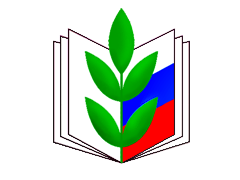 Оренбургская областная общественная организация Профсоюза работников народного образования и науки Российской ФедерацииРекомендации X областного слёта председателей первичных организаций Профсоюза 29 мая 2018 годаРекомендации X областного слёта председателей первичных организаций Профсоюза.Перед Профсоюзом, его первичными и территориальными организациями в сложившихся социально-экономических условиях, стоит важная задача: обеспечить реальную защиту социально-трудовых прав и профессиональных интересов работников образования и студентов.Обсудив актуальные направления работы, участники X областного слёта отмечают, что первичные профсоюзные организации, участвуя в процессах развития и модернизации региональной системы образования активно работают над выполнением Программы развития деятельности областной организации Профсоюза на 2015-2020 годы. В связи с этим слет считает крайне важным:признать организационно-финансовое укрепление региональной и первичных  организаций Профсоюза в условиях продолжающихся реформ образования важнейшей задачей на предстоящий период до 2020 года;участие в дальнейшем совершенствовании финансово-экономических механизмов областной системы образования и системы оплаты труда работников, предусматривая при этом установление доли условно постоянной части заработной платы в виде окладов (должностных окладов) на уровне не менее 70% в структуре их заработной платы;обеспечения повышения уровня реального содержания заработной платы работников организаций и других гарантий по оплате труда, предусмотренных трудовым законодательством и иными нормативными правовыми актами, содержащими нормы трудового права;принятие нормативного правового акта Правительства Российской Федерации, устанавливающего базовые оклады (базовые должностные оклады), базовые ставки заработной платы на уровне не ниже минимального размера оплаты труда, установленного федеральным законом; отметить, что изменение требований к квалификации педагогического работника по занимаемой им должности, в том числе установленных профессиональным стандартом, не может являться основанием для изменений условий трудового договора либо расторжения  с ним трудового договора;участие в разработке организационных мер, предупреждающих сокращения численности работников организации. Слет считает необходимым повышение эффективности социального диалога, обобщение и распространение накопленного положительного опыта социального партнёрства. С этой целью добиваться:обеспечения на всех уровнях социального партнерства (региональном, местном и локальном) совместно с социальными партнерами эффективной работы комиссий по регулированию социально-трудовых отношений;определения конкретных обязательств сторон по созданию, реализации и дальнейшему развитию системы мер социальной поддержки педагогических и других работников, обратив особое внимание на договоренности, касающиеся повышения квалификации работников, поддержки молодых специалистов, а также вопросов обеспечения жильем; повышения результативности работы по созданию условий и охраны труда, проведения специальной оценки рабочих мест, выделения необходимых средств на эти цели в связи с тем, что текущий год объявлен «Годом охраны труда в Профсоюзе»;формирования культуры отношений между социальными партнерами.В условиях информатизации, компьютеризации образования слет считает важным повышением уровня информационной работы среди членов Профсоюза через использование наряду с традиционными (стенные газеты, профсоюзные уголки, информационные стенды в образовательных учреждениях) новых современных информационных ресурсов, доступных образовательным учреждениям (электронной почты, сети Интернет, сайта Профсоюза и областной организации в сети Интернет, правовых консультационных систем «Консультант плюс», «Гарант», газеты «Мой Профсоюз», «Простор»). Для чего в первичных профсоюзных организациях, учитывая итоги «Года профсоюзного PR-движения»,  необходимо:повышать качество и расширять формы профсоюзной информации, на основе обеспечения большей открытости деятельности выборных профсоюзных органов; продолжить практику работы по утверждению ежегодного Открытого (публичного) Отчета (доклада) выборного органа с размещением его в открытом доступе на сайтах, страницах в интернете, профсоюзных уголках и на этой основе повышать корпоративную культуру в Профсоюзе;создать «профсоюзную» страницу на сайте образовательного учреждения каждой первичной организации Профсоюза, с этой целью осуществить подбор общественных корреспондентов.  Слет призывает первичные профсоюзные организации:усилить индивидуальную работу с членами Профсоюза, а также с работниками и обучающимися, не являющимися членами Профсоюза с целью вовлечения их в Профсоюз;использовать целевые показатели расходования профсоюзного бюджета по приоритетным направлениям деятельности: на подготовку и обучение профсоюзных кадров и актива – 6-10%;на информационно-пропагандистскую работу – 4-6%;на работу с молодёжью – 2-4%;на иные формы деятельности (оздоровление и отдых) – 3-5%.разнообразить формы профсоюзной работы, регулярно проводить «круглые столы», деловые игры, мониторинги, разработку социальных паспортов с целью выявления наиболее острых проблем.
 V.	Придавая исключительное значение организационному и кадровому укреплению областной организации Профсоюза, слет призывает выборные профсоюзные органы всех уровней её структуры:создавать  условия для притока в профсоюзные органы молодёжи;повышать уровень ответственности выборных коллегиальных профсоюзных органов и руководителей организаций Профсоюза за выполнение принимаемых решений; повысить роль правозащитной деятельности профкомов образовательных учреждений, разъяснять членам Профсоюза возможность предоставления бесплатной юридической помощи.   Слет призывает профсоюзные организации активнее использовать профсоюзные права, полномочия, предоставленные Трудовым кодексом РФ и Уставом Профсоюза, в соответствии с постановлением Правительства Оренбургской области № 66-п от 26.01.2012 «О взаимодействии органов государственной власти, органов местного самоуправления, работодателей и профсоюзных организаций Оренбургской области», решением коллегии министерства образования Оренбургской области № 1/2  от 19.01.2018 года «Основные направления развития социального партнерства в системе среднего профессионального образования области»   способствовать повышению уровня социальной активности членов Профсоюза в деле защиты своих трудовых, социально-экономических прав и профессиональных интересов. 